Welcome to Fourth Grade Curriculum Night!Lisa LaPlante/Leon Carroll (Room D105)Christian Yin/Jaime Siefken (Room C112)Diana Hamill/Deidre Moser (Room C109)Here are some helpful links:4th Grade Useful Links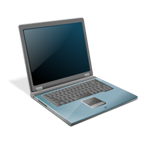 4th Grade Weebly for Newsletters and info: www.wilmethfourthgrade.weebly.comEdmodowww.edmodo.com for homework and assignmentsLogin and password are student chosen.Go Math and Sciencewww-k6.thinkcentral.comLogin: Mkys######Password: greencapThink Through Math   lms.ttmtexas.comLogin:  s######   PW: greencapIStationwww.istation.com/IstationHome/TXSchool/Domain: wilmeth.mckinney.txUser Name: s######   PW: ######***New!!! Now available on the appstore!Write Sourcehttps://ws.hmhpub.com/writesource/loginLogin: s###### PW:greencap*Make sure to put J B Wilmeth as your school. Grammar practice homework can be found in the Skillsbook.Discovery Education Videoswww.discoveryeducation.com  for science videosLogin:  mkys######     PW:  greencap